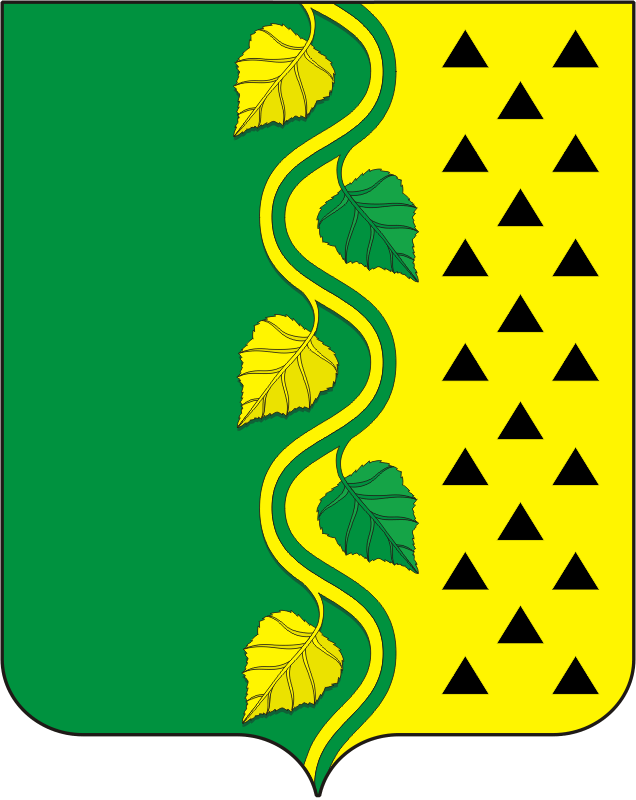 АДМИНИСТРАЦИЯ МУНИЦИПАЛЬНОГООБРАЗОВАНИЯ НОВОСОКУЛАКСКИЙ СЕЛЬСОВЕТСАРАКТАШСКОГО РАЙОНА ОРЕНБУРГСКОЙ ОБРАЗОВАНИЯ                                                                 РАСПОРЯЖЕНИЕ                                                      с. Новосокулак   26.12.2019 г.                                                                                             № 18-рО назначении должностного лица,уполномоченного по организации врученияюбилейной медали.1.Назначить должностное лицо, уполномоченное по организации вручения юбилейной медали «75 лет Победы в Великой Отечественной войне 1941-1945 гг.» Гусак А.Н. – главу сельсовета. 2.Списки награждаемых юбилейной медалью граждан РФ (приложение 1).3.Распоряжение вступает в силу с момента подписания.4. Контроль за исполнением данного распоряжения оставляю за собой.Глава сельсовета                                                                               А.Н.ГусакРазослано: администрации сельсовета, прокуратуре района.                                                                                                                              Приложение 1УТВЕРЖДАЮ
ГубернаторОренбургской области______________Д.В.ПаслерМ.П.                                                           СПИСОКграждан Российской Федерации, награжденных юбилейной медалью «75 лет Победа в Великой Отечественной войне 1941-1945 гг.» _______________________________                 _________ Гусак А.Н. М.П.             (подпись)                                                            (Ф.И.О.) СОГЛАСОВАНО(должность работника органа социальной защиты населения)_______________________________                 ___________________________М.П.             (подпись)                                                            (Ф.И.О.)Вручение медали награжденным по данному списку удостоверяется_____________________________________________________________________________(Глава муниципального образования)______________________________                 ______________________М.П.             (подпись)                                                            (Ф.И.О.)№п/пФамилия, имя, отчествоДомашний адрес, телефонДокумент, на основании которого гражданин внесен в списокДата вручения медали и номер удостоверения                       Труженики тыла                       Труженики тыла1Варавин Николай Петровичс.Новосокулак, ул.Центральная д.83 Удостоверение ветерана ВОВ15.02.2020гА № 04749692Варавина Антонина Тимофеевнас.Новосокулак, ул.Центральная д.83Удостоверение ветерана ВОВ15.02.2020гА № 04749653Болдырева Анна Синафоновнас.Новосокулак, ул. Центральная д.128Удостоверение ветерана ВОВ15.02.2020гА № 04749684Климова Анастасия Никитовнас.Новосокулак ул. Центральная, д.8Удостоверение ветерана ВОВ15.02.2020гА № 04749675Максимова Александра Ивановнас.Новосокулак ул. Заречная, д.3Удостоверение ветерана ВОВ15.02.2020гА № 04749666Абсатарова Шарифа Хамзиевнад. Ислаевкаул. Центральная, д.3Удостоверение ветерана ВОВ15.02.2020гА № 0474970